J'ai vécu dernièrement mes excursions dans les mondes "parallèles fusionnés" avec une amie ovs dont je ne citerai pas le pseudo.

En fait, elle a vu ce que je lui décrivais, c'est un peu comme si j'avais emmené une partie d'elle avec moi dans une autre réalité.

C'est arrivé 2 fois.

La première fois, cela remonte au début de cet été. Nous revenions d'une soirée au lac, et nous avons abordé le sujet des synchros et de ce que je vivais.

Quand elle m'a demandé si l'univers pouvait répondre et comment c'était possible, à ce moment très précis, une étoile filante nous est passé juste au dessus du pare prise, ça a tracé direct. Elle a eu assez peur d'ailleurs.

Je lui ai ensuite expliqué que la Réalité/Matière/Monde pouvait envoyer des signes qu'on pouvait décodé. Au fur et à mesure que nous avancions sur la route, les panneaux publicitaires nous donnaient les réponses à nos questions de manière symbolique (tout réagit sous forme de symbole ou de messages codés) par exemple quand je lui ai parlé du Bien et du Mal, un panneau "pub qui change toutes les 10 secondes" a affiché du bois qui brûle (un peu le symbole de l'Enfer). Je ne me rappelle pas de tout, mais une 10zaine de signes sont apparus sur le parcours. On a dévié sur la voyance, médium... bing un panneau "faites des choix" ou un truc comme ça.

Pour finir, arrivés sur son parking, je lui ai dit que ça marchait aussi avec la radio (puisque tout peut réagir) on a donc allumé à ce moment la et la chanson a démarrée "Magic in the air" (Magie dans l'air).

La 2ème fois, c'était il y a environ 1 mois, nous sommes parti sur Annecy, à Auchan.. la foule au magasin, donc je passe souvent de "l'autre côté" en stress.

Dans la réalité parallèle ou elle a eu aussi un peu accès, j'avais fait ralentir le pas des gens dans le magasin, le son s'était fortement atténué, on entendait presque plus rien, les gens n'ouvraient plus la bouche, les signes plus ou moins mystiques apparaissaient sur les t-shirts... tous codés, elle a tout vu, c'est un peu comme si j'étais un vecteur entre 2 mondes.

Je gagne souvent de petites sommes aux jeux à gratter quand je suis en connection, alors donc je lui ai dit je prends un jeu dans la galerie, un black jack... je crois 20 euros de gain !

Puis redescente progressive dans ce monde, on va dire retour à la normale, et la vie à repris son cours comme d'habitude.

Pour l'instant, plus de connection, c'est pas plus mal 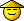 